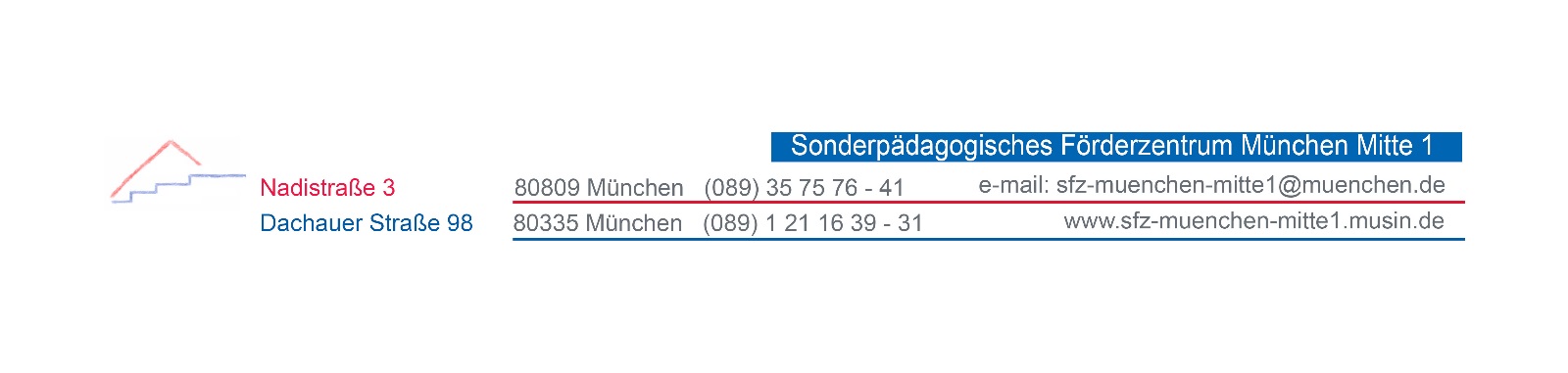 DeutschschulhausinternesCurriculumÜbersichtJahrgangsstufe 4Inhalte nach dem Grundschullehrplan plusFachkompetenzen nach Rahmenlehrplan LernenWann im Schuljahr?4.1       Sprechen und Zuhörenverstehend zuhörenzu anderen sprechenGespräche führenÜber Lernen sprechenSzenisch spielenAufmerksam zuhören, Informationen entnehmen und verarbeiten sowie situationsangemessen und adressatenbezogen zu, mit und vor anderen zu sprechen4.2  Lesen – mit Texten und weiteren        Medien umgehenLesetechnikenLesestrategienTexte erschließenTexte präsentierenLesefertigkeit, Lesegeläufigkeit und strategische Lesefähigkeit in Vernetzung mit literarischem Lernen anwenden4.3        SchreibenSchreibfertigkeitenTexte planen und schreiben:BildergeschichteBriefTierbeschreibungPersonenbeschreibungTexte überarbeitenGrundlegende Schreibkompetenz anwenden und altersentsprechende Schreibaufgaben bewältigen4.4.1 Sprachgebrauch und Sprache            UntersuchenTexte untersuchen: Wörtliche RedeWortartenNomen, PronomenVerben Personalform Zeitstufe WortstammAdjektiveSatzarten4.4.2 Richtig schreibenWörter nachschlagenFehler berichtigenTexte verbessernAbleiten und verlängernä/ äub/d/gDoppelkonsonantenng/nkbesondere Laute und häufige kleine Wörter:sch/ sp/ stlanges iV/vXGroßschreibungMerkwörterSilbentrennungRechtschreibstrategienGrundlegende Schreibkompetenz anwenden und altersentsprechende Schreibaufgaben bewältigen